Příklad MS Dynamics NAV – Kombinované dodávky (Combined Shipment)  Vytvořil			:	Jaromír Skorkovský, KPH, ESF.MU Brno, Czech RepublicDatum			:	7.10.2019Důvod			:	školení, interní materiálDatabáze 		:	MS Dynamics NAV 2016Určeno	pro		.	„to whom it may koncern“ – pro toho komu je to určeno  Další možnost		:	Domácí studium, procvičování na PC v knihovně ESFPWP prezentace	:	PWP Intro  MS Dynamics Combined Shipment _NAV RTC_20191007Důvod použití kombinovaných dodávek:Kombinované dodávky – méně dokumentů, nižší náklady, lepší kontrola nad dílčími dodávkami Pokud chcete účtovat více dodávek naráz, můžete využít dávkovou úlohu Kombinované dodávky.Před spuštěním dávkové úlohy Kombinované dodávky musíte vytvořit (zaúčtovat) v různém čase více dodávek pro jednoho zákazníka ve stejné měně. Pozor, účtovat pouze dodávku a nikoliv dodávku a fakturaci.   Dávková úloha v podstatě integruje více prodejních objednávek, ze kterých byla provedena dodávka bez zaúčtování faktur. Dávka vytvoří jednu fakturu (nebo i více faktur) pro všechny zatím nefakturované dodávky  Na kartě zákazníka musí být kombinace dodávek povolena: 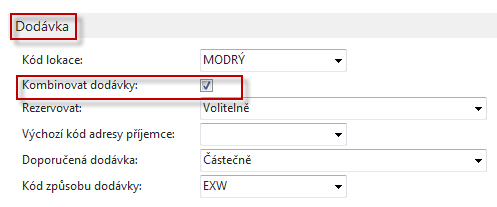 Vytvořte dvě separátní objednávky pro jednoho zákazníka (20000). Zde je např. možné zadat více než jeden řádek pro různá zboží (1936-S a 1928-W).Řádky první dodávky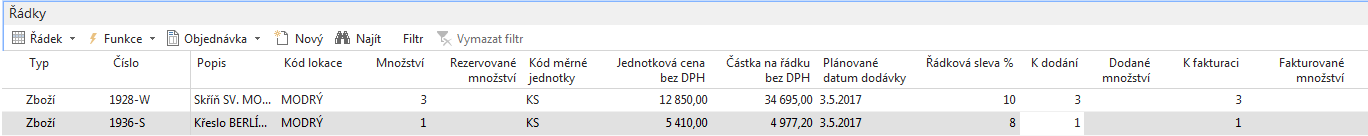 Řádky druhé dodávky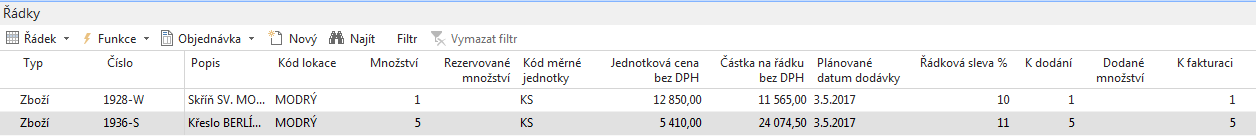 Nyní obě objednávky zaregistrujte, ale jenom volbu Dodat!!!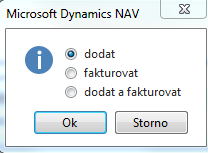 Položky obou zboží jsou po zaúčtovaní budou :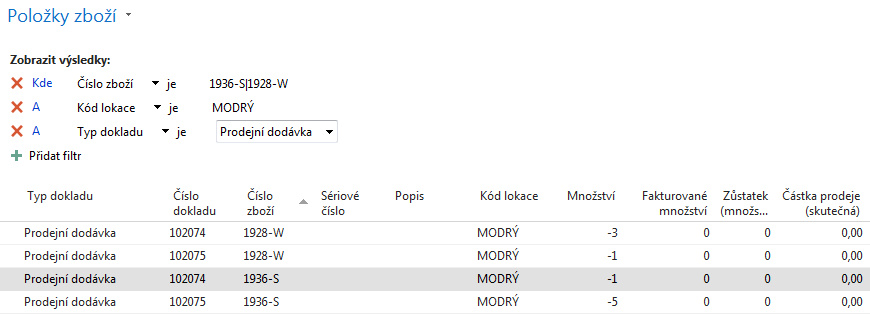 Nyní obě vytvořené a zaúčtované dodávky zkombinujeme na jednu fakturu Finance->Pohledávky->Úkoly->Kombinovat dodávkyDávka proběhne tak že zadáte kód zákazníka 20000, Zatrhněte Pole Účtovat faktury v případě, že chcete faktury účtovat okamžitě. Pokud toto pole NEZATRHNĚTE, potom se kombinovaná faktura vytvoří, ale nezaúčtuje se a najdete ji v oblasti Zpracování objednávek-> Prodejní faktury, kde tuto fakturu můžete zaúčtovat. Nezapomeňte zadat Zúčtovací datum= 1.5.2017  V níže zobrazeném panelu je pole Účtovat zatrženo.   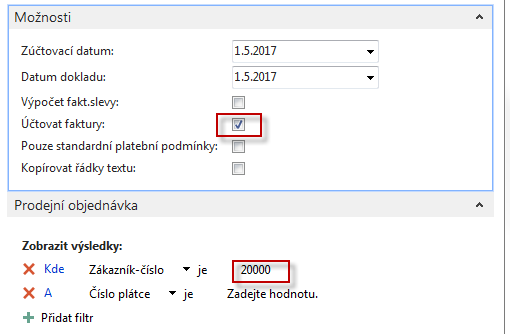 Na kartě dodavatele 20000 zadejte kombinací kláves  Ctrl-F7 a podle filtru se postavte kurzorem na poslední fakturu (případně datum zaúčtování) a s pomocí Naviguj zobrazte fakturu a podívejte se na její náhled. 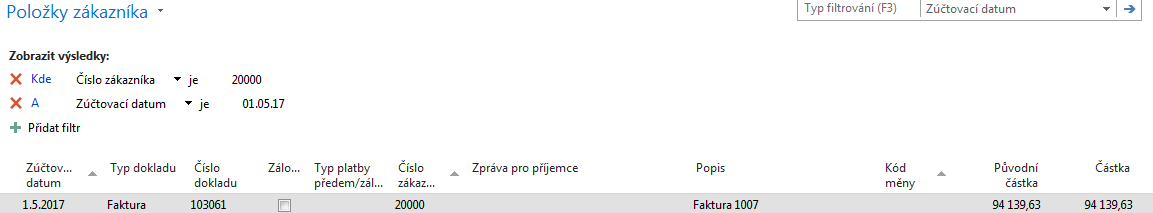 Naviguj ->Zobrazit související položky 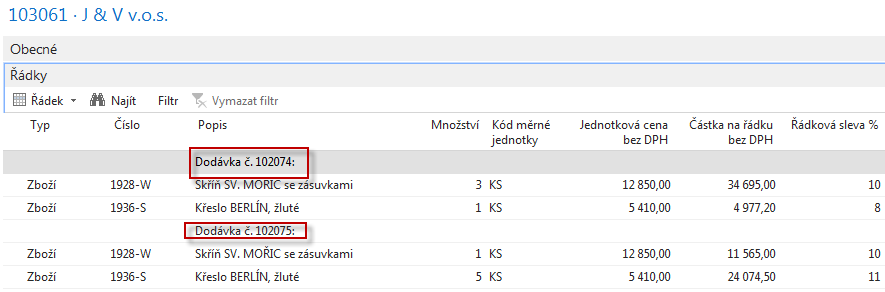 a konečně Tisk dokumentu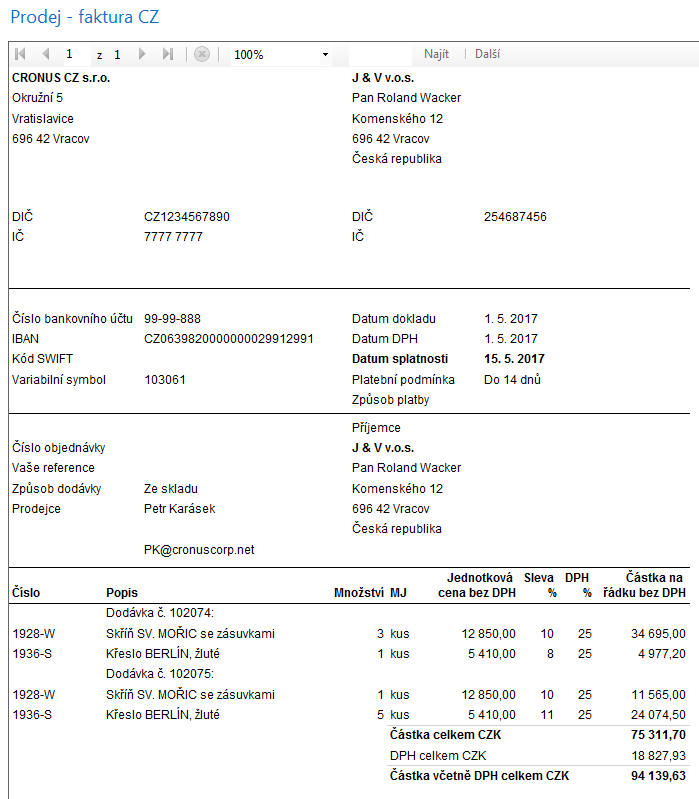 